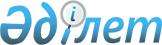 О проверке законности решений избирательных комиссий Центральной избирательной комиссией Республики Казахстан
					
			Утративший силу
			
			
		
					Постановление Центральной избирательной комиссии Республики Казахстан от 18 сентября 2000 г. N 10/10. Зарегистрирован в Министерстве юстиции Республики Казахстан 19.09.2000 г. за N 1243. Утратило силу - постановлением Центральной избирательной комиссии Республики Казахстан от 27 июня 2007 года N 91/183



 


Извлечение из постановления Центральной избирательной комиссии






Республики Казахстан от 27 июня 2007 года N 91/183





      В соответствии со статьей 12 Конституционного закона Республики Казахстан от 28 сентября 1995 года "О выборах в Республике Казахстан" Центральная избирательная комиссия Республики Казахстан ПОСТАНОВЛЯЕТ:






      1. Признать утратившими силу некоторые постановления Центральной избирательной комиссии Республики Казахстан согласно приложению.






      ...





Перечень утративших силу постановлений






Центральной избирательной комиссии Республики Казахстан





      ...






      2. Постановление Центральной избирательной комиссии Республики Казахстан от 18 сентября 2000 года N 10/10 "О проверке законности решений избирательных комиссий Центральной избирательной комиссией Республики Казахстан" (зарегистрировано в реестре Государственной регистрации нормативных правовых актов 19 августа 2000 года за N 1243).






      ...





______________________________________________________



      В соответствии с подпунктом 1) статьи 12 и пунктом 9 статьи 43 Конституционного закона 
 Z952464_ 
 "О выборах в Республике Казахстан" Центральная избирательная комиссия Республики Казахстан постановляет: 



      1. При выявлении Центральной избирательной комиссией ошибок, несоответствий в протоколах избирательных комиссий, а также при сомнении в правильности подсчета голосов требовать от соответствующей избирательной комиссии любые избирательные документы, избирательные бюллетени для проверки допущенных нарушений избирательного законодательства. 



      2. В случае установления нарушений избирательного законодательства отменять соответствующее решение избирательной комиссии, принятое с нарушением избирательного законодательства, и ставить об этом в известность данную избирательную комиссию. 



      3. В случае отмены решения избирательной комиссии, новое решение по существу вопроса принимает комиссия, чье решение было отменено или вышестоящая избирательная комиссия. 



      4. При выявлении во время проверки избирательных бюллетеней, протоколов участковых избирательных комиссий, списков избирателей нарушений, которые не позволяют с достоверностью определить результаты волеизъявления избирателей, принимать решение о признании выборов на данном избирательном участке недействительными. 



      5. При признании выборов недействительными на избирательном участке из протокола соответствующей окружной избирательной комиссии исключать все данные, относящиеся к этому избирательному участку. 



      6. Признание выборов недействительными на не менее чем одной 

четвертой части от общего числа избирательных участков влечет за собой 

признание выборов недействительными в избирательном округе. 

     7. Настоящее постановление вступает в силу с момента его регистрации 

Министерством юстиции Республики Казахстан. 

          Председатель 

Центральной избирательной комиссии

      Республики Казахстан          

(Специалисты: Склярова И.В.,

              Умбетова А.М.)                                   

					© 2012. РГП на ПХВ «Институт законодательства и правовой информации Республики Казахстан» Министерства юстиции Республики Казахстан
				